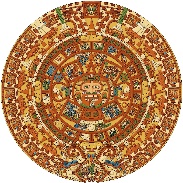 La Academia Dolores Huerta Charter Middle School “A Dual Language Charter Middle School”400 W.Bell St.Las Cruces, NM 88005Phone: 575-526-2984Fax: 575-523-5407 The mission of La Academia Dolores Huerta is to provide a diverse bilingual educational program in the arts that fosters the development of a strong socio-cultural identity while achieving academic success.La misión de La Academia Dolores Huerta es proporcionar un programa educativo bilingüe diverso de las artes que fomenta el desarrollo de una fuerte identidad sociocultural mientras se logra el éxito académico.Regular Governing Council MeetingTuesday November 16, 2021 at 5:30 PM, LADH Conference RoomTo join via Zoom:https://zoom.us/j/94395474405?pwd=emF6Snk4dk5MaHF6K2hjNnlGa0hlUT09Meeting ID: 943 9547 4405Passcode: 1Fnz9xCall to order: 5:30 PM Roll call and establish quorumApproval of agenda Open forum-public input*Public comments and observations regarding education policy and governance issues, as well as the strategic planning are heard at this time. Time limit per presenter may be imposed by ChairReview, discussion, and possible approval of September 9, 2021 Regular GC Meeting Minutes.Review, discussion, and possible approval of September 30, 2021 Special GC Meeting Minutes.Review, discussion, and possible approval of October 21, 2021 Special GC Meeting Minutes.ACTION ITEMSReview, discussion, and possible approval of BARs:560-000-2122-0002-IB560-000-2122-0003-T560-000-2122-0004-M560-000-2122-0005-IB560-000-2122-0006-TReview, discussion, and possible approval of updated Grade Change Policy.NEW BUSINESS: DISCUSSION ITEMS ONLY – NO ACTION WILL BE TAKENFinance Committee ReportFacility/Building ConcernsReview November calendarEquity Council UpdateStudent enrollment 2021-2022Standardized testing Head Administrators ReportSecretary ReportGC Recruitment Updating policies: Complaint; Fundraiser Adjourn GC general meeting*Any individual attending a board meeting may sign in to participate in the Public Input section of the Agenda, if any. Such persons may speak on any item after the individual is recognized by the President of the Board and introduces himself/herself at the podium. The Governing Council of La Academia Dolores Huerta will not take action on any item presented under Public Input, until an opportunity to do so is afforded. La Academia Dolores Huerta will provide an interpreter for the Hearing Impaired and simultaneous Spanish translation upon request. Requests should be submitted to the chancellor’s office three days prior to the meeting.